452414, Акбирҙе ауылы, Газпром урамы, 21                                                  452414, с.Акбердино, ул. Газпромовская, 21Тел.8 (34795) 2-51-01, факс 2-51-03                                                                           Тел.8 (34795) 2-51-01, факс 2-51-03e-mail: akberdino_igln@ mail.ru                                                                                 e-mail: akberdino_igln@ mail.ru_____________________________________________________________________________________________ҠАРАР                                                                          РЕШЕНИЕСовета сельского поселения Акбердинский сельсовет муниципального района Иглинский район Республики Башкортостан четвертого созываОб антикоррупционной экспертизе проектов муниципальных нормативно-правовых актов сельского поселения Акбердинский сельсовет муниципального района Иглинский район Республики БашкортостанНа основании Федерального закона от 06 октября 2003 г. № 131-ФЗ «Об общих принципах организации местного самоуправления в Российской Федерации», Федерального закона от 17 июля 2009 г. № 172-ФЗ «Об антикоррупционной экспертизе нормативных правовых актов и проектов нормативно-правовых актов». Постановления Правительства Российской Федерации от 26 февраля 2010 г. № 96 «Об антикоррупционной экспертизе нормативно-правовых актов и проектов нормативно-правовых актов», Совет сельского поселения Акбердинский сельсовет муниципального района Иглинский район Республики Башкортостан решил:Создать антикоррупционную комиссию сельского поселения Акбердинский сельсовет и утвердить ее персональный состав (приложение №1).Утвердить Положение об антикоррупционной экспертизе проектов муниципальных нормативных правовых актов сельского поселения Акбердинский сельсовет муниципального района Иглинский район Республики Башкортостан (приложение №2).Контроль за исполнением настоящего решения возложить на Постоянную комиссию Совета по социально-гуманитарным вопросам (председатель – И.Н. Мулюков).Глава сельского поселения                                                          А.З. Сатаев 16 июня 2017 года№ 284Приложение № 1к решению Совета сельского поселения Акбердинский сельсовет от « 16 » июня 2017 г.№ 284Состав антикоррупционной комиссии сельского поселения Акбердинский сельсовет муниципального района Иглинский район Республики Башкортостан.Председатель комиссии:А.З. Сатаев – глава СП Акбердинский сельсоветСекретарь комиссии:Г.Ф. Халикова – управляющий делами СПЧлены комиссии:Г.Х. Ахметшина – заместитель главы СП Акбердинский сельсоветФ.Р. Мустафина  - специалист 1 категорииПриложение № 2к решению Совета сельского поселения Акбердинский сельсовет от « 16 » июня 2017 г.№ 284ПОЛОЖЕНИЕОб антикоррупционной экспертизе муниципальных нормативных правовых актов сельского поселения Акбердинский сельсовет муниципального района Иглинский район Республики Башкортостан1. Настоящее Положение определяет порядок проведения экспертизы нормативных правовых актов сельского поселения Акбердинский сельсовет в целях выявления в них коррупциогенных факторов и их последующего устранения.2. Антикоррупционная экспертиза проектов нормативных правовых актов сельского поселения Акбердинский сельсовет осуществляется антикоррупционной комиссией сельского поселения Акбердинский сельсовет (далее - комиссия).          3. Все проекты нормативных правовых актов подлежат антикоррупционной экспертизе.         4. Субъект нормотворческой инициативы, осуществляющий подготовку нормативного правового акта, должен стремиться к недопущению включения в текст проекта норм, содержащих коррупциогенные факторы.         5. Антикоррупционная экспертиза нормативного правового акта проводится в течение 5 рабочих дней с момента поступления проекта в комиссию.         6. В случае необходимости к участию в проведении антикоррупционной экспертизы могут привлекаться разработчики нормативных правовых актов, а также лица (эксперты), имеющие специальные познания в определенной области правоотношений.7. Антикоррупционная комиссия сельского поселения Акбердинский сельсовет проводит антикоррупционную экспертизу проекта нормативного правового акта до его рассмотрения соответствующей Постоянной комиссией Совета сельского поселения Акбердинский сельсовет. При выявлении в проекте муниципального нормативного правового акта коррупциогенных факторов, комиссия возвращает проект нормативного правового акта субъекту нормотворческой инициативы вместе с заключением. Доработанный субъектом нормотворческой инициативы проект подлежит повторной антикоррупционной экспертизе. При отсутствии в проекте нормативного правового акта коррупциогенных факторов, комиссия направляет проект в соответствующую Постоянную комиссию для дальнейшего рассмотрения.       8. Коррупционными факторами признаются положения проектов документов, которые могут способствовать проявлению коррупции при применении документов. В том числе могут стать непосредственной основой коррупционной практике либо создавать условия легитимности коррупционных деяний, а также допускать и провоцировать их. Коррупционными факторами являются:8.1. Факторы, устанавливающие для правоприменителя необоснованно широкие пределы усмотрения или возможность необоснованного применения исключений из общего правила:а) широта дискреционных полномочий - отсутствие или неопределенность сроков, условий или оснований принятия решения, наличие дублирующих полномочий государственного органа, органа местного самоуправления или организации (их должностных лиц);б) определение компетенции по формуле "вправе" - диспозитивное установление возможности совершения государственными органами, органами местного самоуправления или организациями (их должностными лицами) действий в отношении граждан и организаций;в) выборочное изменение объема прав - возможность необоснованного установления исключений из общего порядка для граждан и организаций по усмотрению государственных органов, органов местного самоуправления или организаций (их должностных лиц);г) чрезмерная свобода подзаконного нормотворчества - наличие бланкетных и отсылочных норм, приводящее к принятию подзаконных актов, вторгающихся в компетенцию государственного органа, органа местного самоуправления или организации, принявшего первоначальный нормативный правовой акт;д) принятие нормативного правового акта за пределами компетенции - нарушение компетенции государственных органов, органов местного самоуправления или организаций (их должностных лиц) при принятии нормативных правовых актов;е) заполнение законодательных пробелов при помощи подзаконных актов в отсутствие законодательной делегации соответствующих полномочий - установление общеобязательных правил поведения в подзаконном акте в условиях отсутствия закона;ж) отсутствие или неполнота административных процедур - отсутствие порядка совершения государственными органами, органами местного самоуправления или организациями (их должностными лицами) определенных действий либо одного из элементов такого порядка;з) отказ от конкурсных (аукционных) процедур - закрепление административного порядка предоставления права (блага);и) нормативные коллизии - противоречия, в том числе внутренние, между нормами, создающие для государственных органов, органов местного самоуправления или организаций (их должностных лиц) возможность произвольного выбора норм, подлежащих применению в конкретном случае.	8.2. Факторы, содержащие неопределенные, трудновыполнимые и (или) обременительные требования к гражданам и организациям:а) наличие завышенных требований к лицу, предъявляемых для реализации принадлежащего ему права, - установление неопределенных, трудновыполнимых и обременительных требований к гражданам и организациям;б) злоупотребление правом заявителя государственными органами, органами местного самоуправления или организациями (их должностными лицами) - отсутствие четкой регламентации прав граждан и организаций;в) юридико-лингвистическая неопределенность - употребление неустоявшихся, двусмысленных терминов и категорий оценочного характера.Башҡортостан Республикаhы Иглин районымуниципаль районыныңАкбирҙе ауыл  советыауыл биләмәhеСоветы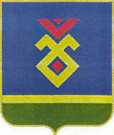 Советсельского поселения Акбердинский сельсовет муниципального района Иглинский районРеспублики Башкортостан